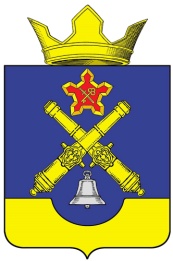 АДМИНИСТРАЦИЯКОТЛУБАНСКОГО СЕЛЬСКОГО ПОСЕЛЕНИЯГОРОДИЩЕНСКОГО МУНИЦИПАЛЬНОГО РАЙОНАВОЛГОГРАДСКОЙ ОБЛАСТИПОСТАНОВЛЕНИЕОт  26.04.2024 года                                                                                                                  №47Об утверждении Порядка проведения мониторинга технического состояния многоквартирных домов, признанных аварийными и подлежащими сносу или реконструкции, расположенных на территории Котлубанского  сельского  поселенияВ соответствии с Жилищным кодексом Российской Федерации, Федеральным законом от 06.10.2003 № 131-ФЗ «Об общих принципах организации местного самоуправления в Российской Федерации»,  Устава  Котлубанского  сельского  поселения,  администрация  Котлубанского  сельского  поселенияпостановляет:1. Утвердить Порядок проведения мониторинга технического состояния многоквартирных домов, признанных аварийными и подлежащими сносу или реконструкции, расположенных на территории  Котлубанского  сельского поселения  согласно приложению 1.2. Образовать  межведомственную  комиссию  и  утвердить ее состав согласно приложению 2.3. Настоящее постановление вступает в силу с  момента  размещения  на сайте  в  сети Интернет4. Контроль исполнения настоящего постановления оставляю за собойГлава  Котлубанскогосельского   поселения                                                                                      И.А. ДавиденкоПриложение 1 к постановлению главы  Котлубанскогосельского  поселения  от  26.04.2024 года  №47Порядокпроведения мониторинга технического состояния многоквартирных домов, признанных аварийными и подлежащими сносу или реконструкции, расположенных на территории  Котлубанского  сельского  поселения1.1. Настоящий Порядок определяет процедуру организации проведения мониторинга технического состояния, осуществляемого в отношении многоквартирных домов, признанных аварийными и подлежащими сносу или реконструкции, расположенных на территории Котлубанского  сельского  поселения  (далее – Порядок).1.2. Мониторинг технического состояния многоквартирных домов, признанных аварийными и подлежащими сносу или реконструкции, осуществляется в целях:- обеспечения жилищных прав граждан, проживающих в многоквартирных домах, признанных аварийными и подлежащими сносу или реконструкции, в том числе права на первоочередное расселение граждан; - контроля технического состояния многоквартирных домов, признанных аварийными и подлежащими сносу или реконструкции, в том числе установления наличия или отсутствия угрозы их обрушения.1.3. Ответственным за организацию проведения мониторинга технического состояния многоквартирных домов, признанных аварийными и подлежащими сносу или реконструкции, является  глава  администрации  Котлубанского сельского  поселения.1.4. Межведомственная  комиссия  (далее – комиссия) является постоянно действующим коллегиальным органом.Комиссия:- в своей деятельности руководствуется Конституцией Российской Федерации, федеральными конституционными законами, федеральными законами, нормативными правовыми актами Президента Российской Федерации, Правительства Российской Федерации и Волгоградской области, а также настоящим Порядком;- осуществляет свою деятельность во взаимодействии с органами государственной власти, органами местного самоуправления и иными заинтересованными лицами;- привлекает по согласованию к работе комиссии представителей органов государственной власти, органов местного самоуправления муниципальных образований Волгоградской области, иных организаций, экспертов для решения вопросов, входящих в компетенцию комиссии.Комиссия  правомочна принимать решение (имеет кворум), если в заседании комиссии  принимают участие не менее половины общего числа ее членов. Организационно-техническое обеспечение деятельности комиссии  осуществляет администрация  Котлубанского  сельского поселения1.5. Комиссия  осуществляет следующие мероприятия:- не реже  1  раза  в  год  осуществляет комиссионный мониторинг аварийного жилищного фонда (проводит визуальные осмотры многоквартирных домов,  анализ имеющейся информации об их текущем техническом состоянии, в том числе года постройки, года признания аварийным, процента физического износа строительных конструкций, элементов, систем инженерно-технического обеспечения и/или многоквартирного дома в целом, а также анализ результатов их осмотра); - определяет перечень многоквартирных домов, признанных аварийными и подлежащими сносу или реконструкции, в отношении которых запланирован мониторинг в плановом году (в первоочередном порядке включаются многоквартирные дома, состояние которых ухудшилось по сравнению с предыдущим осмотром), в том числе с учетом поступивших актов прокурорского реагирования, писем органов надзора (контроля), управляющих организаций, обращений граждан; - составляет план проведения мониторинга; - привлекает специализированную организацию для проведения мониторинга;- осуществляет анализ результатов проведенного специализированной организацией мониторинга;- информирует главу  Котлубанского  сельского  поселения  о результатах мониторинга. 1.6. Мониторинг технического состояния многоквартирных домов, признанных аварийными и подлежащими сносу или реконструкции, проводится с привлечением специализированной организации путем:- заключения муниципального контракта с юридическим лицом, являющимся членом саморегулируемой организации, основанной на членстве лиц, выполняющих инженерные изыскания и имеющих право на осуществление работ по обследованию состояния грунтов оснований зданий и сооружений, их строительных конструкций; - формирования муниципального задания для муниципального учреждения, являющегося членом саморегулируемой организации, основанной на членстве лиц, выполняющих инженерные изыскания и имеющих право на осуществление работ по обследованию состояния грунтов оснований зданий и сооружений, их строительных конструкций, по выполнению функции специализированной организации.  1.7. Специализированная организация по итогам проведения мониторинга технического состояния многоквартирного дома, признанного аварийным и подлежащим сносу или реконструкции, составляет заключение по форме согласно Приложению к настоящему Порядку,  с указанием в нем вывода о наличии или отсутствии угрозы обрушения аварийного дома и направляет его в администрацию  Котлубанского  сельского  поселенияВ случае получения на каком-либо этапе мониторинга данных, указывающих на ухудшение технического состояния всей конструкции или ее элементов, которое может привести к обрушению многоквартирного дома, в силу пункта 6.1.8 ГОСТ 31937-2011 "Межгосударственный стандарт. Здания и сооружения. Правила обследования и мониторинга технического состояния" специализированная организация должна немедленно информировать о сложившейся ситуации, в том числе в письменном виде, собственника объекта, эксплуатирующую организацию,  администрацию  Котлубанского  сельского поселения,  Главное управления Министерства Российской Федерации по делам гражданской обороны, чрезвычайным ситуациям и ликвидации последствий стихийных бедствий по Волгоградской области.В случае  содержания  в  заключении  специализированной  организации   вывода   о   наличии   угрозы  обрушения многоквартирного дома,  признанного аварийным и подлежащим сносу или реконструкции,  администрация  Котлубанского  сельского  поселения   незамедлительно направляет заключение  Котлубанского  сельского  поселения1.8. Учет и хранение заключений специализированной организации, а также иных документов, связанных с проведением мониторинга технического состояния многоквартирных домов, признанных аварийными и подлежащими сносу или реконструкции, осуществляется  должностным  лицом  администрации  Котлубанского  сельского  поселенияПриложение к Порядку проведения мониторинга технического состояния многоквартирных домов, признанных аварийными и подлежащими сносу или реконструкцииФорма заключениянаименование специализированной организациио результатах мониторинга технического состояния многоквартирного дома, признанного аварийным и подлежащим сносу или реконструкции 1. Основание для проведения мониторинга технического состояния многоквартирного дома, признанного аварийным и подлежащим сносу или реконструкции: указываются сведения о заключенном администрацией муниципального образования муниципальном контракте со специализированной организацией (о муниципальном задании, оформленном для муниципального учреждения, по осуществлению функции специализированной организации). 2. Дата (период времени) проведения мониторинга технического состояния многоквартирного дома, признанного аварийным и подлежащим сносу или реконструкции: _________________________________________.3. Предоставленные документы: - технический паспорт здания (строения) по адресу ______________;- указываются иные документы (при наличии).4. Нормативные акты (стандарты, правила) и иные методические материалы, использованные при проведении мониторинга:- ГОСТ 31937-2011 "Межгосударственный стандарт. Здания и сооружения. Правила обследования и мониторинга технического состояния"; - указываются иные документы, используемые для проведения мониторинга.5. Технические и иные средства, использованные при производстве визуальных и инструментальных обследований:указываются инструменты и приборы, используемые при проведении мониторинга. 6. Этапы проведения мониторинга: (указывается последовательность и описываются этапы проведения мониторинга):1) подготовка к проведению обследования; 2) предварительное (визуальное) обследование;3) детальное (инструментальное) обследование.7. Вывод заключения специализированной организации:указывается об установленных в ходе мониторинга технического состояния многоквартирного дома значениях оцениваемых (контролируемых) параметров, а также о наличии либо об отсутствии угрозы обрушения многоквартирного дома, признанного аварийным и подлежащим сносу или реконструкции. Специалист                подписьФИО                                                                                                     Руководитель             подписьФИОПриложение 2 к постановлению  главы  Котлубанскогосельского  поселения  от  26.04.2024 года  №47СОСТАВМежведомственной  комиссии  по  проведениюмониторинга технического состояния многоквартирных домов, признанных аварийными и подлежащими сносу или реконструкции, расположенных на территории Котлубанского  сельского  поселенияДавиденко  Игорь  Александрович–Глава  администрации  Котлубанского  сельского поселения, председательПетров  Сергей  Александрович–Специалист  администрации  Котлубанского  сельского  поселения  по  правовым  и  земельным  вопросам,  секретарьСафьянов  Антон  Викторович– директор  ООО  «Управляющая  компания  МКД»  (по  согласованию)  член  комиссии Сапрыкина  Валентина  Геннадиевна–  Депутат  Котлубанской  сельской  Думы  (по  согласованию),  член  комиссииУполномоченный  представитель Комитета архитектуры и строительства Администрации Городищенского муниципального района   (по  согласованию)Уполномоченный  представитель Исполнительной  дирекции  администрации  Городищенского  муниципального  района (по  согласованию);